 I. Общие положения.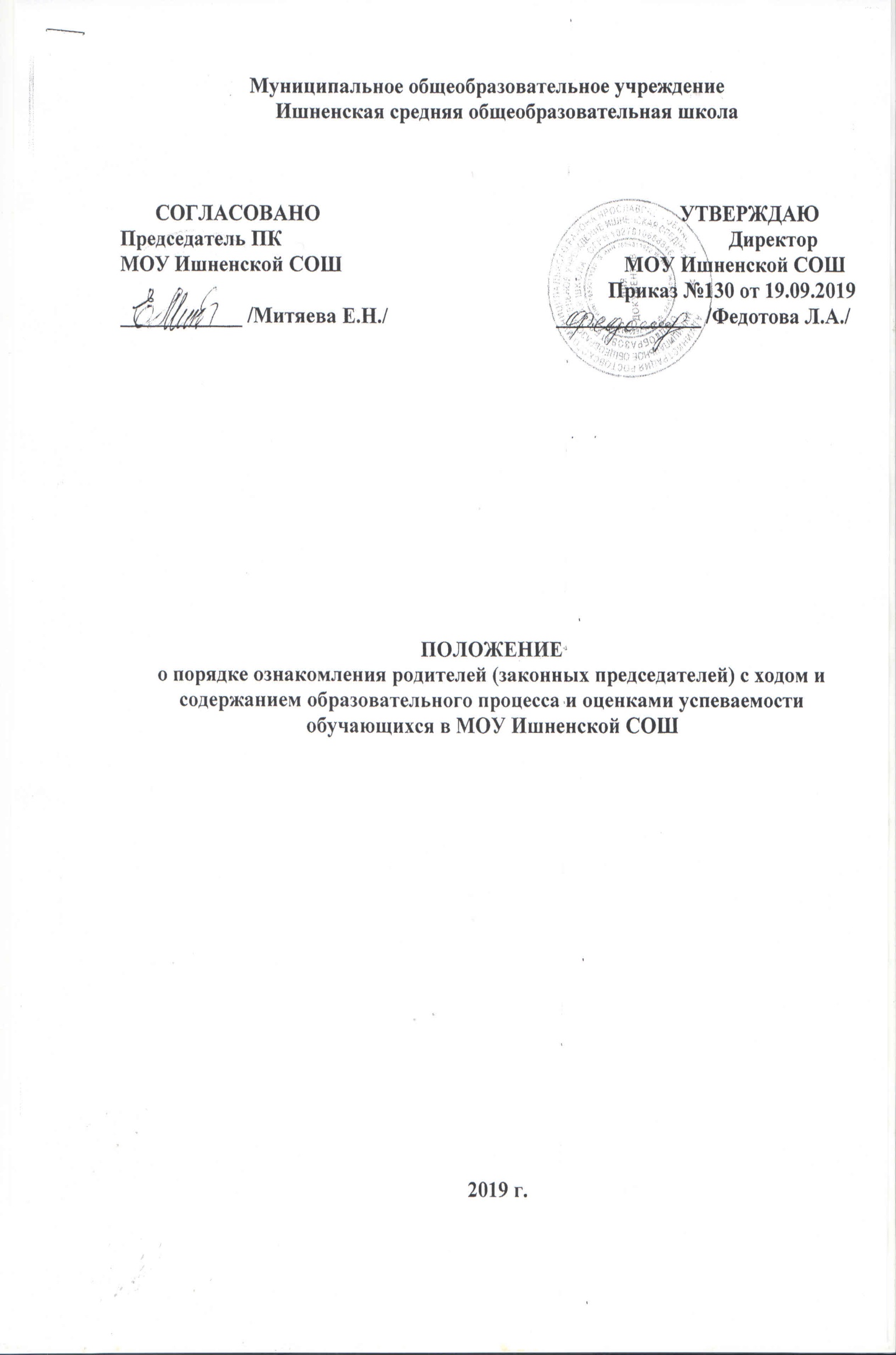 1.1.Настоящее Положение разработано в соответствии со статьёй 34, 44,  55 Закона «Об образовании в Российской Федерации» N273-ФЗ и устанавливает порядок  ознакомления родителей (законных представителей) с ходом образовательного процесса  и оценками успеваемости обучающихся в школе и призвано обеспечить:права учащихся на получение образования не ниже государственного стандарта; права обучающихся на получение качественного образования, соответствующего требованиям ФГОС ОООправа родителей (законных представителей) на ознакомление с ходом и содержанием образовательного процесса, с оценками успеваемости обучающихся, формой, порядком и периодичностью промежуточной аттестации обучающихся.Родители являются законными представителями своих детей и выступают в защиту их прав и интересов в отношениях с любыми физическими и юридическими лицами.1.3  Родители обучающихся (законные представители) реализуют свои права на участие в образовательном процессе через: ознакомление с нормативно-правовой документацией, регламентирующей деятельность  МОУ Ишненской СОШ;участие в работе родительских комитетов; участие в родительских собраниях; посещение учебных занятий (при согласовании с директором школы после подачи письменного заявления) и ознакомление с ходом занятий и содержанием образовательного процесса, с успеваемостью своих детей; оформление отношений с образовательным учреждением в виде договора; обсуждение локальных актов образовательного учреждения.1.4. В соответствии с действующим законодательством, только с согласия или по запросам родителей (законных представителей): осуществляется приѐм детей в ОУ;  обучающиеся привлекаются к труду, не предусмотренному образовательной программой; производится перевод обучающихся в другие общеобразовательные учреждения в случае ликвидации или реорганизации;организуется обучение на дому детей с ограниченными возможностями здоровья;вводится профильное обучение по различным профилям и направлениям (при наличии соответствующих условий). II. Ознакомление родителей (законных представителей)  с нормативно-правовой документацией, регламентирующей образовательный процесс2.1. При приеме в МОУ Ишненскую СОШ  обучающегося  или в иное время, по желанию,  родители  (законные представители) знакомятся со следующими документами, регламентирующими ход и содержание учебного процесса:Устав МОУ Ишненской СОШ;лицензия на право  ведения образовательной деятельности;свидетельство о государственной аккредитации образовательного учреждения;образовательные  программы;другие  документы, регламентирующие образовательный процесс (локальные акты, отнесенные к их компетенции, учебный план, годовой календарный учебный график,  расписание занятий и др.)Родители (законные представители) имеют право ознакомиться  с вышеперечисленными документами в ходе индивидуальной беседы с руководителем образовательного учреждения или его заместителями, на общешкольном или классном родительском собрании, на сайте МОУ Ишненской СОШ.2.2. Ознакомление родителей с вышеуказанными документами при приеме в организацию производится при заполнении заявления в установленной форме, утвержденной приказом директора школы.

III. Посещение занятий родителями (законными представителями) обучающихся.3.1. Родители (законные представители), на основании ст.44 Федерального закона «Об образовании в Российской Федерации, имеют право:выбирать форму получения образования (с учетом мнения ребенка, с учетом рекомендаций ПМПК);знакомиться с уставными документами образовательной организации;знакомиться с содержанием образования, используемыми программами, методами обучения и воспитания;получать информацию обо всех видах планируемых мероприятиях (медицинских процедур, психологических обследований и др.), давать согласие на их проведение, отказываться от участия в них, получать информацию о результатах проведенных мероприятий;принимать участие в управлении образовательной организации.3.2. Родители (законные представители), на основании Закона «Об образовании в Российской Федерации», имеют право посещать любые занятия по согласованию с администрацией, где могут: ознакомиться с ходом занятий, его содержанием, требованиями педагогов;  оценить работоспособность своего ребенка, его активность на занятиях;  посмотреть его умение грамотно, правильно излагать свои мысли; понять место ребенка в коллективе; сравнить объем его знаний с положениями образовательной программы; убедиться в объективном отношении к ребѐнку;сравнить объем его знаний с государственным образовательным стандартом, объемом знаний других учащихся;убедиться в объективности выставления ребенку оценок 3.3. При заявлении родителей (законных представителей) о желании посетить учебные занятия директор школы проводит следующие мероприятия:принимает заявление от родителей (законных представителей) в письменном виде на посещение определенного урока; согласовывает день и время посещения занятий по интересующему их предмету в присутствии учителя;назначает по согласованию с родителями сопровождающего на данное занятие ( одного или нескольких из нижеприведенного перечня):заместителя директора по учебно-воспитательной работе;руководителя школьного методического объединения  учителей-предметников;опытного учителя-предметника, имеющего высшую квалификационную категорию;заместителя директора по воспитательной работе (если посещение занятий связано с вопросами воспитания «трудных» учащихся).3.4. Родители (законные представители) во время посещения занятий обязаны:не нарушать порядок;не делать замечания педагогу и (или) обучающимся; не выходить из кабинета до окончания занятий.3.4. Родители (законные представители) имеют право:присутствовать при анализе урока, высказывать свое мнение по поводу обучения своего ребенка;получить консультацию по интересующим их вопросам; обратиться к директору школы  по дальнейшему решению данного вопроса.IV. Ознакомление родителей (законных представителей) с успеваемостью обучающихся.4.1. Учащиеся имеют право:на получение оценки по каждому предмету в соответствии со своими знаниями и умениями;на своевременное выставление оценок в журнал и дневник;на информацию  о выставленных оценках, как за устные, так и за письменные работы;4.2. Родители (законные представители) имеют право на полную информацию об успеваемости обучающегося: через дневник, который является основным документом  ученика;через индивидуальные беседы с учителями, классным руководителем, администрацией школы в соответствии с Положением об аттестации: промежуточная аттестация проходит в соответствии с Положением о промежуточной аттестации, итоговая аттестация - в конце года;через классный журнал в присутствии директора, заместителей  или классного руководителя;через сводную ведомость успеваемости обучающегося, заверенную подписью классного руководителя или  администрации школы; через электронный классный журнал.4.3. Итоги аттестации обучающихся  рассматриваются на совещании при директоре и на заседании педагогического совета школы.4.4. По итогам промежуточной и итоговой аттестации используется четырехбалльная система оценки результатов каждого обучающегося: 5- баллов – высокий уровень освоения образовательной программы 4- баллов – средний уровень освоения образовательной программы 3- балла – достаточный уровень освоения образовательной программы2 - балла - недопустимый уровень освоения образовательный программы4.5. Учителя-предметники обязаны выставлять оценки за устный ответ после каждого урока, за письменные работы в течение недели.4.6. Классные руководители обязаны проверять дневник еженедельно. По согласованию с родителями в случае необходимости  раз  в месяц/ четверть классные руководители   имеют право составлять сводную ведомость успеваемости обучающегося, которая вклеивается в дневник.4.7. Родители (законные представители) обязаны еженедельно подписывать дневник.4.8. В случае неудовлетворительной успеваемости  обучаемого школа официально информирует родителей (законных представителей) не позднее, чем за три недели до окончания учебного периода (четверти, полугодия, года).4.9.   В случае нарушения прав и законных интересов ребенка, родители (законные представители) вправе воспользоваться всеми имеющимися средствами защиты: обращение в администрацию ОУ, органы управления образованием и надзорные органы в сфере образования, в органы опеки и попечительства, в прокуратуру, с иском в суд. 